Aanvraagformulier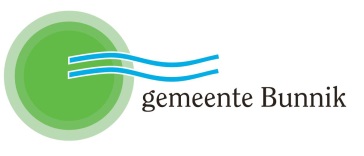 Declaratiefonds Participatie 20231.	Uw gegevens			Gegevens partnerAchternaam aanvrager	:……………………………….	Achternaam partner	: …………………………….. Voorletter(s)		: ………………………………	Voorletter(s)	: ……………………………..     Geboortedatum		: ………………………………	Geboortedatum	: ……………………………..   Adres		:…………………………………………………………………………………………….Postcode en woonplaats 	:…………………………………………………………………………………………….Telefoonnummer(s)		: ………………………………	Mobiel nummer	:………………………………E-mailadres		: ………………………………………………………………………………………………………………….**	Wanneer  u uw e-mailadres invult, gaat u ermee akkoord dat wij alle correspondentie over het declaratiefonds ook naar dit e-mailadres sturen.Voortaan zullen wij u alles digitaal gaan toesturen, hiervoor is het belangrijk dat wij uw email adres hebben.  2.	Geboortedata van inwonende kinderen van 4 tot en met 17 jaarKind 1:	... … ……		Kind 3:	… … ……		Kind 5:	… … …..Kind 2:	… … ……		Kind 4:	… … ……		Kind 6:	… … …..3.	Voor welke activiteiten en / of abonnementen vraagt u een bijdrage?Declaratie voor:	………………………………………….	€	………...Declaratie voor:	………………………………………….	€	....……..Declaratie voor:	………………………………………….	€	.….…….		----------------	Totaal te declareren	€	…..……..4.	Uw inkomen Het totale inkomen van u en uw eventuele partner bedraagt € …………..   netto per maand 5.	Uw vermogen Heeft u vermogen? U kunt het hier invullen.Saldo betaalrekening      €  ………...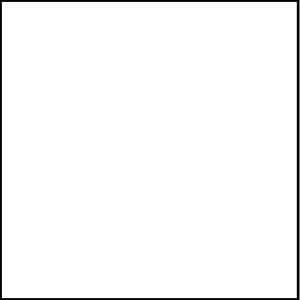 Saldo spaarrekening       €  ………...      Waarde auto	       	    €  …………Waarde eigen huis          €  …………Het totale vermogen van u en uw eventuele partner is € …………..6.	UitbetalingDe bijdrage uit het declaratiefonds participatie kan overgemaakt te worden op:IBAN NL……………………………..… t.n.v……………………………………………………………………… 7.	Verklaring en ondertekeningDe aanvrager verklaart hierbij dat dit formulier geheel naar waarheid is ingevuld zodat de gemeente kan vaststellen of er recht bestaat op een bijdrage uit het Declaratiefonds Participatie. U geeft de gemeente Bunnik toestemming, indien nodig, gegevens op te vragen bij derden.Plaats:……………………………. 			Datum: …………………………...Handtekening aanvrager				Handtekening partner…………………………………….                                      ………………………………………